CHARACTERIZATION AND CLINICAL EVALUATION OF BEE PRODUCTS AND WARBUGIA UGANDENSIS FOR EFFECTIVE MANAGEMENT OF COVID-19Submitted ByDr. Grace Nambatya KyeyunePrincipal Investigatoro/c Natural Chemotherapeutics Research InstituteCore Research Team1.INTRODUCTION1.1 BackgroundCOVID 19 was first recognized after a cluster of pneumonia outbreak was reported in late December 2019 from Wuhan city, China.  The disease was named severe acute respiratory syndrome coronavirus 2” (SARS-CoV2) and the World Health Organization announced COVID-19 as  a pandemic.  Patients who test positive for COVID 19 have symptoms that include fever , chills, dry cough, sputum production, fatigue, lethargy, arthralgias, myalgias , headache, dyspnea, nausea, vomiting, anorexia and diarrhea.  Some carriers may be asymptomatic, whereas others can experience acute respiratory distress syndrome and death. The severity of the disease seems to vary with age, disproportionately affecting those of advanced age and those with pre-existing chronic medical conditions. The case fatality  has been estimated to range between 0.25% and 3.0%. Following the onset of the COVID -19 pandemic, there is urgent need to develop new interventions to mitigate the effects of the  disease including treatments with existing drugs, development of new drugs and vaccines.  Although there is currently no approved medicine for COVID 19, the speculation of using non-steroidal anti-inflammatories (NSAIDs) like ribavirin, interferon, lopinavir, and corticosteroids and clinical treatment with neuraminidase inhibitors (oseltamivir, peramivir, anamivir),  ganciclovir, acyclovir, ribavirin  have been found to be ineffectual, emdesivir has been suggested to have great potential  in the treating COVID-19. Since drugs like emdesivir are not easily available, there is need to look for alternative drug therapies like natural products with antiviral activities. For instance,  bee products like  bee venom  and bee propolis obtained from honey bees has  been reported to have anti-viral anti-inflammatory properties.  The biological activity of bee products is due to the complex mixture of biogenic amines and peptides.  The main peptides, melittin  in bee venom and phytochemicals in bee propolis have excellent anti-inflammatory, and antiviral effects and have also been suggested be  effective for the treatment of most immune-mediated diseases and viral infections.  Another natural product, the plant, Warbugia ugandensis (family canellaceae) also called pepper bark tree) has  been used treat several diseases including viral diseases. The biological activity of W. ugandensis is dependent on phytochemical compounds it contains like saponins, tannins, sterols and terpenes, and alkaloids. The sesquiterpenes isolated and identified in the stem bark of W. ugandensis include; ugandensidial, polygodial, Warbuganal and Isopolygodial. Since COVID 19 is a viral disease,  studies to investigate the activity of bee products (bee venom and propolis) and W.ugandensis against COVID 19 it is still wanting.  This study is to establish the potential bee  products and W.ugandensis as interventional drugs for COVID – 19 disease and related symptoms1.2 Problem statement COVID 19 is a viral disease currently with no cure. Although natural products like bee propolis, bee venom and W. ugandensis have shown wide spectrum of anti-viral  and anti-inflammatory activities, the products under use in Uganda are not standardized  for  safety and efficacy.  It is estimated that 1% of the population is allergic to bee venom  and a  bee sting may trigger a dangerous anaphylactic reaction in some people that  can be potentially deadly. Besides, Bee venom can exhibits hemolytic activity at low concentration, can increase in  DNA damage, muscle spasms and respiratory failure. Although melittin, the  main component in bee venom has demonstrates significant anti-inflammatory properties, there is need to establish the most potent and safe concentration  against COVID 19. Similarly, bee propolis  and  W. ugandensis need to be investigated for  antiviral and anti-inflammatory activity.  1.3 Goal: To develop a safe and effective, preventive and Therapeutic natural products against COVID-19 and other ailments 1.4 Objectives1.4.1 General objectiveTo assess Bee propolis, Bee venom and Warbugia Ugandensis as preventive and therapeutic products in the management of COVID-191.4.2 Specific objectivesTo determine the chemical composition of bee propolis and bee venom To determine the chemical composition of W. ugandensis leavesTo evaluate the safety profile of bee venom and W. ugandensis extracts to be used against COVID – 19 disease related symptoms in laboratory animalsTo establish the invitro antiviral and antibacterial activities of bee venom and W. ugandensisTo evaluate the efficacy in vivo ( antiviral, anti-inflammatory, anti-pyretic activity and immune modulatory) of bee venom and W. ugandensis extract.To formulate standardized natural products from bee propolis, bee venom, W. ugandensis ingredients and or combinationsTo conduct clinical trials of the formulated products1.5 SignificanceThe scientists are currently searching for new drugs for COVID-19. Bee Propolis, venom and W. ugandensis provide a cheap  and cost-effective alternative drug for people infected by COVID-19, particularly risk groups like children at school, the elderly, prisoners and  armed forces who  are vulnerable  and also leave in high populated areas.   In addition to offering treatment option, these products also become source of income for farmers and employment activities for those that have gone out of employment population due to COVID-191.6 Conceptual framework for development COVID 19 therapeutic natural products2.0 LITERATURE REVIEW2.1 Over view of COVID 192.2.1 Origin of COVID 19COVID 19 was first recognized after a cluster of pneumonia outbreak was reported in late December 2019 from Wuhan, China.  The human coronavirus (HCoV) was isolated from these cases and identified as a beta-coronavirus and provisionally named 2019 novel corona virus (2019-nCoV) using next-generation sequencing technology. It was named the  irus as “severe acute respiratory syndrome coronavirus 2” (SARS-CoV2) and World Health Organisation announced COVID-19, the name of the new disease caused by it. Severe acute respiratory syndrome coronavirus 2 (SARS-CoV-2) is the virus responsible for the coronavirus disease of 2019 (COVID-192.1.2 TransmissionTransmission of Covid 19  occurs primarily through respiratory droplets, but it can also occur through contact with contaminated surfaces. Incubation periods may vary but have been known to be between 1 and 14 days for other coronaviruses. At the cellular level, once viral particles enter the respiratory tract  and SARS-CoV-2 uses the ACE-2 receptors for pulmonary cell entry. ACE- 2 is a type 1 transmembrane metallocarboxypeptidase, which, under normal physiologicalcircumstances, functions in the degradation of angiotensin II to modulate the renin-2020. The viral S protein binds to the ACE-2 receptor, prompting cellular membrane fusion and endocytosis. This process is dependent on S protein priming by a serine protease (TMPRSS2) in many coronavirus models, potentially identifying a future treatment modality2.3.3 Clinical Features of COVID 19Patients who test positive for SARS-CoV-2 and are symptomatic are diagnosed with COVID-19.Symptoms can vary drastically; they include fever , chills, dry cough, sputum production, fatigue, lethargy, arthralgias, myalgias , headache, dyspnea, nausea, vomiting, anorexia and diarrhea.  Some carriers may be asymptomatic, whereas others can experience acute respiratory distress syndrome (ARDS) and death. Severity seems to also vary with age, disproportionately affecting those of advanced age and those with pre-existing chronic medical conditions. case fatality is reported to range between 0.25% and 3.0% and patients above 80 years of age are most affected2.3.4 Treatment of Covid 19There is currently no approved medicine for Covid 19 . There are speculation of using non-steroidal anti-inflammatories (NSAIDs), although there are no studies to prove it efficacy.  Some drugs, such as ribavirin, interferon, lopinavir, and corticosteroids have been suggested. Through clinical treatment of the COVID-19, it has been found that neuraminidase inhibitors (oseltamivir, peramivir, anamivir),  ganciclovir, acyclovir, ribavirin are ineffectual and not recommended for clinical application. However there have been suggestion that emdesivir has great potential  in the treating COVID-19 2.2 Bee venom2.2.1 Over view of bee venomVenom is a secretion, produced in a specialized gland in one animal and delivered to a target animal through the invocation of a wound(regardless of how tiny it may be), which contains molecules that disrupt normal physiological or biochemical processes in the victim so as to facilitate feeding or defense by the producing animal. bee venom is a substance produced in the poison glands of the abdominal cavity of the bee and it has many biological effects (e.g. immune system, central and peripheral nervous system, cardiovascular system, antibacterial, fungicide, antiviral, anti-inflammatory, antiarthritis, anticancer, and wound healing effects.2.2.2 Collection/harvesting  of bee venomHoney bee venom is collected by an electric shock instrument, sometimes coupled with stimulating the honeybee to sting the surface of the collector sheet or venom is extracted from bee glands or sticks.  Bee-venom collector is placed on the hive, and the bees are given enough electric shocks to cause them to sting a glass plate, from which dried bee venom was later scraped off.  The collected venom  can be diluted in cold sterile water and then centrifuged  for purification (Rybak-chemielewska and Szczesna, 2004)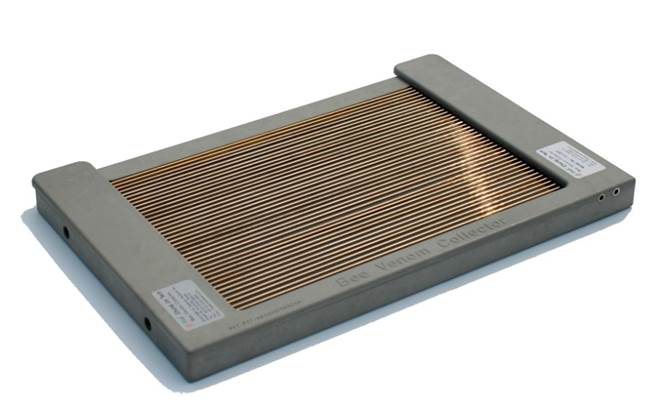 Figure 1: Bee venom collector2.2.3Chemical composition of bee venomBee venom contains a complex mixture of biogenic amines and peptides.  The main peptide are; melittin, apamin, promelittin, and mast cell deregulating peptide. The enzymes  found in bee venom include phospholipase A2 and hyaluronidase. Other compounds include amines like  histamine, dopamine, sinkaline, noradrenaline and amino acids. . In addition, some small amounts of sugars, phospholipides and pheromones were identified in bee venom. Bee venom is a clean and clear aromatic liquid with a bitter taste, which dries quickly at room temperature. After evaporation, 30%–40% of it remains as crystal (refer to the picture).
- Dried bee venom is thermostable, so it does not lose its characteristics even when heated at 100°C, but it can be destroyed by oxidizing materials. Table 1: Pharmacological Actions and Substances of Bee VenomThe major  and abundant component in bee venom is  melittin containing 26 amino acid residues. The concentration of melittin  in bee venom ranges from 22-71%. Melittin is stable in the  in water and darkness, but can be destroyed by heat, acid or bases.  However, the content of phospholipase A2   ranges from 11--15% , apamine content 2-4.% (Rybak-chemielewska and Szczesna, 2004). Venom samples  are usually frozen immediately after sampling , lyophilized, freeze-dried or vacuum dried prior to storage at -20C under anhydrous conditions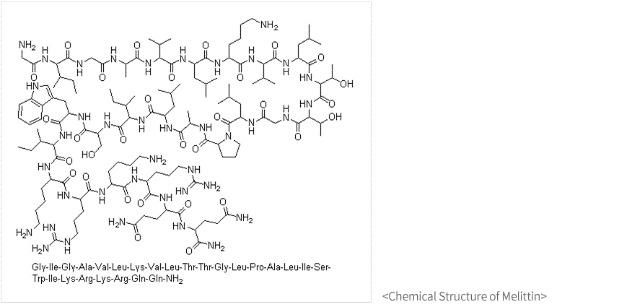 Figure 2: Melittin compound2.2.4 Chemical analysis of bee venomBee venom  is usually analyzed using reverse High-Performance Liquid Chromatography (HPLC) and LC-MS  methods that allows separation  and identification  of most of  chemical components (Haghi  vet al., 2015).   The separation can be achieved  with 180 and 300C pore size columns at a temperature of 25°C or columns packed with C18 material. Melittin  for example  can be extracted with pure water or ethanol and quantified  with  LC/ESI-MS/MS method coupled with ion trap mass spectrometer 2.2.5 Antiviral and antibacterial activity of bee venom Melittin  and its analogs have also been shown to be effective against other viruses such as murine retroviruses , herpes simplex virus, HIV,  and Junin virus. It also effective against Gram-negative bacteria (Dossey, 2010). Melittin and apamin area also reported to stimulate axes including the hypothalamus, pituitary, and adrenal cortex., thus increasing the secretion of adrenocortical hormones. Phospholipase A2, on the other hand is the main enzyme  for management of allergic reactions. At a concentration of 50 _g/mL bee venom  exhibits antibacterial activity against P. aeruginosa and S. aureus strains only.  melittin (1 mg/mL) showed no or weak activity  for  Bacillus subtilis, Proteus vulgaris, Enterococcus faecalis, and Escherichia coli. Bee venom melittin is more active against Gram+ than Gram- bacteria  which suggests  that PLA2 is the element responsible for the antibacterial activity.  Anti-bacterial  activity  can be produced through the synergetic action of melittin and PLA22.2.6 Anti-inflammatory activity  of bee venomBee venom is reported to reduce inflammation like for rheumatoid arthritis and multiple sclerosis ( Han et al. 2015).  at low doses of this BV compound can induce wide anti-inflammatory  effect by  inhibiting inflammatory cytokines like interleukin-6 (IL-6), IL-8, tumor necrosis factor-(TNF-_), and interferon- (IFN-).  The component Melittin  can  decreases signaling pathways that activate inflammatory cytokines, including nuclear factor-kappa B (NF-_B), protein kinase Akt, and extracellular signal-regulated kinases (ERK1/2) in porphyromonas gingivalis lipopolysaccharide (PgLPS) in treated human keratinocytes. Optimal dose of bee venom is reported to exerts anti-apoptotic effects against ethanol-induced injury to hepatocytes via the mitochondrial pathway. Thus, protecting hepatocyte against TNF-α with actinomycinD induced apoptosis.  Low concentrations of bee venom resulted in anti-apoptotic effects that were associated with a decrease in the level of proteolytic fragments of caspases and PARP. Furthermore, bee venom  also inhibits CCL4-induced hepatic fibrosis through suppression of fibrogenic cytokines in liver fibrosis animal model. It also down-regulated pro-inflammatory cytokines such as TNF-α and IL-1β.  Bee venom has also demonstrated that collagen gene expressionis regulated by TNF-α at a transcription level and IL-1β exerts a stimulatory effect onthe synthesis of extracellular matrix components. Transforming growth factor (TGF)-β is a multifunctional cytokine that mediatescellular differentiation, growth and apoptosis. TGF-β1  can decrease cell viabilities and induced hepatocyte apoptosis. bee venom  can significantly increase the viability of TGF-β1-treatedhepatocyte. Optimal dose of melittin  can exerts anti-apoptotic effects against TGF-β1-induced injury to hepatocytes via the mitochondrial pathway. Optimal dose of bee venom and melittin can serve to protect cells against TGF-β1-mediated injury2.2.7 Antioxidant Activity of bee venomBee venom  is reported a  dose-dependent antioxidant activity, though  an antioxidant action were at  a level close or weaker than vitamin C. In fact, from 2.5–200 _g/mL, the percentage of DPPH radicals scavenging activity of bee venom was found vary in the range of 50–65%, though  it was possible to increase the value  to  72%  and 87 for a concentration of 300 _g/ and 500 _g/mL, respectively.  Melittin was also tested at a concentration of 100 _g/mL melittin and registered  52.5% of the scavenging activity . Melittin alone  is reported to exert very poor antioxidant activity compared to bee venom extracts and this is suggested to be influenced by other venom components2.2.8 Safety of bee venomThe median lethal dose (LD50) of bee venom  for an adult human is 2.8 mg of venom per kg of body weight, i.e. a person weighing 60 kg has a 50% chance of surviving injections totaling 168 mg of bee venom. although, bee venom is regarded safe for human treatment; it should only be used under the supervision of a qualified health care professional. Most human deaths result from one or few bee stings  can be due to allergic reactions, heart failure or suffocation from swelling around the neck or the mouth. It is estimated that 1% of the population is allergic to bee stings. Therefore, in using bee venom in treatment, a dose of epinephrine and antihistamine tablets should be present.Even though melittin has demonstrated significant therapeutic properties, its toxicity must beneutralized for use as an anti-inflammatory agent.  Accumulated melittin peptides  can disrupt phospholipid packing in the cell membrane, resulting in cell lysis on human erythrocyte cells. Bee venom exhibits hemolytic activity at concentration of 2.5 μg/mL    Melittin can increase DNA damage in HPBLs and it is also considered as an allergen.  In people who are allergic to bee stings, a sting may trigger a dangerous anaphylactic reaction that is potentially deadly. An overdose of apamin is reported to cause muscle spasms and respiratory failure . PLA 2 are toxin that immediate pro inflammation. . At  PLA concentration of 5 _g/mL, 86.42% fatty acid  (arachidonic) release  can be observed2.3 Warbugia ugandensis2.3.1 Overview of W. ugandensisWarbugia ugandensis (family canellaceae) also called pepper bark tree grows to up to 40 meters with Breast Height diameter (BDH) of about 70cm. The bark of the tree is pale green or brown. The leaves are simple, alternate, elliptic to lanceolate, glossy, dark green in colour. The flowers are small, bisexual, regular, white to green in colour. The fruits are dark green and turn to purple when mature and ripe (Okello et al., 2019). Warbugia ugandensis is native to tropical Africa and grows in several countries including, Uganda, Kenya, Tanzania, Ethiopia and democratic republic of Congo2.3.2 Ethnomedicinal uses of W. ugandensisWarbugia ugendensis is a medicinal plant that is used to treat several diseases including cough, asthma, chest pain, sinus, pneumonia, malaria, fever, measles, stomach ache, constipation, ulcers, diarrhoea, muscle pain, skin infections, tuberculosis, urinary infections and other sexually transmitted diseases (Okello et al., 2019). Warbugia ugandensis is also a good insecticide.  Although the stem bark, leaves and roots are used in treatment of diseases, the bark is the most used and active.2.3.3 Phytochemical in W. ugandensisSeveral phytochemicals including saponins, tannins, sterols and terpenes, and alkaloids have been identified in W. ugandensis. The plant is reported to be abundant in terpenoids. The sesquiterpenes isolated and identified in the stem bark of W. ugandensis include; ugandensidial, polygodial, Warbuganal and Isopolygodial. Other compounds like muzigadiolide, drimenol, drimenin, periniporin, mukaadial and warbugin have also been isolated and identified  in W. ugandensis ( Okello et al., 2019)2.3.4  Ethnopharmacology of W. ugaandensisWarbugia ugandensis has demonstrated several anti-plasmodial and antimicrobial activities. In malaria studies, the different plant parts of W. ugandensis demonstrated anti-plasmodial activity with  IC50 lower than 5mg/ml against chloroquine resistant strains of P. falciparum (Nanyingi et al., 2010).   The stem bark extract also showed wide spectrum antibacterial activity against Escherichia coli and Salmonella aureus (including that occurring in atopic dermatitis) and Shigella boydii. The leaf extract was found to be active against pathogen that cause Pneumonia like Streptococcus pneumonia, Klebsiella pneumonia and  pseudomonas aeruginosa (Maoebe et al., 2012)  The presence of tannins were attributed to activity of W. ugandensis to different types of  microorganism. The plants extract exhibited antifungal activity against Candida albican at Minimum Inhibitory Concentration (MIC) of 256mg/ml (Kuglerova et al.20110.  Both the stem bark and leaves also exhibited antifungal activity against other species of candida including fungus and utilis.. The leaf, bark and root extract  also inhibited HIV  1 reverse transcriptase in HIV positive individual, and flavonoids  and tannins were attributed to this antiviral activity. In other studies, a water extracts of W. ugandensis were found to reduce asthmatic symptoms in mice similar to dexamethasone drug. However antimicrobial activity of W. ugandensis was to found to vary across different locations in Kenya ( Abuto et al., 2016). 2.3.5 Safety studies on W. ugandensisWarbugia ugendensis is reported to be nontoxic with  acute toxicity  with LD50 of  more than 5000mg/kg body weight (Karani et al., 2013), and this was also demonstrated in Drosophila melanogaster at acute exposure, though chronic exposure was reported to be toxic ( Ahmed et al.,2017)3. MATERIALS AND METHODS3.1 Study material Collection and preparationThe three materials for this study are;  Bee propopolis , bee venom   and W.ugandensis stem bark.  Bee venom will be collected from Kabalore bee-keepers association from 20 different bee farmers in the district totaling to two hundred bee hives. Bee propolis will be collected from at least 20 bee hives among different bee farmers in Bundibugyo. W. ugandensis  will be collected  from three existing trees at NCRI demonstration medicinal plants garden. During collection of material, issues of quality will be taken into consideration avoiding variations due to extraneous factors  . Bee venom will be collected within two days of harvesting, put in amber bottles , stored in cold storage and transported to the laboratory for  further cold storage. Similarly bee propolis will harvested as resin, put in cold storage and transported to laboratory for cold storage. W. ugandensis  leaves will be harvested taking into consideration the age of the plant, dried in an oven until the moisture is less 12% and then pulversied into powder.   The powders will be extracted with different solvents for phytochemical analysis3.3 Chemical analysis of Bee venom and Warbugia ugandensis samples3.3.1 Qualitative  analysis Bee venom will be analyzed qualitatively  for peptides  and amino acids using standard qualitative methods .  Gel permeation chromatography  or size exclusion chromatography  and FTIR will also be used to analyzed the bee venom. Bee propolis and W. ugandensis will be extracted with different solvents characterized for various phytochemicals like alkaloids, terpenoids, anthracenocides, tannins, flavonoids, saponins, reducing compounds and anthocyanins using standard methods reported by Culei, 1964. Thin layer chromatography , GC-MS  and FTIR will also  be used to characterize the different compounds in W. ugandensis extracts.  3.3.2 Quantitative analysis Bee venom will be tested for  the concentration of melittin(major component) using HPLC techniques. Melittin standard will be used to develop the calibration curve for estimating the concentration of melittin in  bee venom. The antioxidant activity of bee venom will also be conducted using spectrophotometric methods.Bee propolis and W. ugandensis leaf  extracts will be subjected to quantitative analysis for total phenols, total alkaloids, total flavonoids  and total tannins using spectrophotometric and gravimetric methods. Further analysis using  HPLC  and HPTLC techniques will also be employed with the help of standard to quantify the different compounds in bee propolis and  W. ugandensis. By using the chemical profile  of bee propolis, bee venom and W. ugandensis, literature review will be conducted to identify the antiviral compounds.  3.5 Safety Studies  Bee propolis extract , bee venom and W. ugandensis  extract will be subjected to both acute and sub-acute safety studies using laboratory animal models. Sighting studyThis is used to allow selection of the appropriate starting dose for the main study especially when information on the toxicity of the substance is not known. A total of 7 animals will be used and administered e.g. 1,3,10,30,100,300 and1000 mg/Kg bodyweight of the test extracts. A Minimum Lethal Dose (MLD) and a Maximum Tolerated Dose (MTD) will also be determined. Animals will be administered fixed doses and observed for 24 hours for any observable adverse effects.Main study Experimental animals Wistar rats of one sex (aged 12–14 weeks, weighing 180–240 g) obtained from the animal facility at the College of Veterinary Medicine, Animal Resources and Biosecurity (COVAB), Makerere University, Kampala will be used for determination of LD50 estimates. The animals will be divided into 5 groups of 5 animals in each group. Selected Dose levels to be administered to animals will start at a level below the estimated LD50 and increased in incremental doses up to the upper fixed dose of 1000mg/Kg bodyweight. Time interval between dosing at each dose level will be determined by the onset, duration and severity of observable toxic signs. Treatment at the next dose level will be delayed until there is certainty of survival of previously dosed animals if toxicity is observed. Recommended time interval is usually 3 – 4 days. Formulae e.g. probit or locke’s methodRepeat dose toxicity Method: Sub acute toxicity testWistar rats of one sex will be used to determine short term accrued toxicity levels (28 days).  Animals will be divided into 5 groups of 12 animals each. Group I will be administered with normal saline (0.9 %), Group II will be given 1/5th of the LD50 of the extract and Group III will be given 1/10th of the LD50 of the crude extract and group IV will be given a dose below the LD50 determined in the LD50 estimation study, group V will be given maximum  tolerated  dose as determined in  the sighting study using i.p and p.o routes of administration.,  The results obtained will provide information on target organs of toxicity and short term toxicity resulting from repeated exposure of the animals to the extracts of bee venom and  W.ugandensisObservation Animals will be observed individually after dosing for the first 30 minutes periodically in the first 24 hours and daily thereafter for 14 days.Animals will be observed for:Changes in body weight before administration of extracts and weekly thereafter.Gross pathology: Changes will be recorded and microscopic examination of organs showing gross pathology for animals surviving 24 hours or more after initial dosing will be conducted. Assessment of changes in clinical biomarkers will be determinedData will be analyzed though Analysis of variance ( ANOVA).  \3.5 Antimicrobial test  Invitro antiviral activity of bee propolis, bee venom and W. ugandensis extract  will be confirmed using Vero cell lines. The IC50 of each sample will be determined.    Similarly, invitro antibacterial activity will be conducted impregnated discs against E. coli, Salmonella, S. aureus, Streptococcus pneumoniae etc. Minimum inhibitory concentration will be determined3.6 Efficacy studies3.6.1 Invivo antiviral activity The invivo antiviral activity efficacy studies will  be conducted after challenging  the lab rats with viral infection.  Dose responses of the different groups will be determined. In addition , the rats in the different groups will also be monitored for dose effect on T-cell percentages (i.e. CD3+, CD4+ and CD8+) and Th cytokines; in vivo SRBC specific humoral and cellular immune responses ; and in vivo CD3+ (total T cell) and CD19+ (total B cell) percentages. To conduct invitro efficacy studies,  cytopathic effect on cell culture, cytotoxicity assay to measure cell viability,  and cytotoxicity effect on vero-cells will be conducted. 3.6.2 Immuno modulatory studiesThe rats (male and female, 8-12 weeks old) will be randomly distributed in groups as per experimental protocols (n = 6 or 10). They will be kept under room temperature in pathogen-free isolators with temperature of 23 ± 2 ◦C and humidity of 55.6 ± 10% on a regulated 12-h light and dark cycle. They will be fed on standard laboratory feeds and tap water ad libitum. Blood samples will be collected through retro-orbital bleeding at specified time points under ether anesthesia and assayed for cell counts, cytokines and antibody titers. The OECD method will be used to determine Maximum tolerable dose (MTD) determination in animals (OECD, 1996). Test material will be orally administered in graded doses and animals monitored for changes in weight, general behavior and mortality at 0.5, 2, 6 and 12 hourly intervals after test material administration and the maximum tolerable dose determinedSheep red blood cells (SRBC) suspension in Alsever solution will be obtained from animals. Blood cells will always be washed three times with pyrogen free sterile normal saline (0.9% NaCl, w/v). Each mouse will receive 1 × 109 cells in volume of 0.2 mL i.p. for sensitization and challenge at required time schedule. This cell count has been reported to induce optimum immune response in normal and immune suppressed conditions (Bani et al., 2006).Three independent experiments will be performed using levamisole (2.5 mg/(kg p.o.)) as positive control. The first will on  effect of bee venom and W.ugandensis extract on T cell percentages (CD3+, CD4+ and CD8+) and Th cytokines. To conduct this experiment,  Immunizations will be carried out using SRBC (1 × 109 cells in 0.2 mL saline/i.p.) on day 0 and 7. From day 0 (2 h post-SRBC injection) to 6, the treatment drugs at varying doses of, 50, 100 and 200 and 400 mg/kg will be administered orally once daily in respective groups. Cyclosporin (5 mg/(kg b.w) will be  administered 48 h prior to sensitization as negative control.  Blood will be collected 48 h post-challenge for estimation of CD3+, CD4+, CD8+ and CD4+ (IL-2, IL-4 and IFN-gamma) percentages using flow cytometry.The second experiment will determine the effect of bee venom and W.ugandensis extracts on in vivo SRBC specific humoral and cellular immune responses . The design of the first  experiment will be conducted, bee venom and W.ugandensis extracts will be orally administered in varying doses of ( i.e. 50, 100, 200 and 400 mg/ (kg b.w. P.o) and sera will be collected on day 9 for estimation of antibody titers.  Cyclophosphamide will be used as negative control at 250 mg/(kg b.w. p.o.)/ 48 h prior to sensitization. The estimation of antibody titers will be done using standard haemaglutination test (Nelson and Mildenhall, 1967). Titers will further be converted to mean log2 values for analysis purpose.The method of Doherty will be followed to assess SRBC induced DTH response in rats (Doherty, 1981). Cyclosporin will be used as negative control at 5 mg/(kg b.w. p.o.) 48 h prior to sensitization. The immunization and treatment schedules will be similar to humoral study except for challenge procedure. Animals will be challenged with subcutaneous administration of SRBC in the left hind footpad while the right hind paw received saline. On day 9, difference between left and right paw thickness/swelling of foot will be measured using a digital plethysmometer.The third experiment  will determine the effect of bee venom and W.ugandensis extract on in vivo CD3+ (total T cell) and CD19+ (total B cell) percentages in Naïve (unsensitized) and sensitized animals. In this experiment, SRBC sensitized and/or unsensitized animals will be treated either with vehicle, cyclophosphamide (250 mg/(kg p.o.) 48 h prior to sensitization), levamisole (2.5 mg/(kg p.o.) for 7 days) or the agreed dose of the test drug for 7 days). CD3+ (total T cell) and CD19+ (total B cell) percentages will be determined on 7th day using flow cytometry.The analysis of subsets i.e. CD3+ (total T cell), CD19+ (total B cell) CD4+ (T-helper cells) and CD8+ (cytotoxic cells) will be performed on peripheral blood (Bani et al., 2005). Briefly, rats will be bled at required time schedules and 50 µL of blood was added to falcon tubes containing different immuno-labeled monoclonal antibodies. After mixing and incubating at room temperature for 30 min in the dark, FACS lysing solution will be added. The samples will be incubated for 10 min at room temperature, followed by centrifugation. The cells will be washed and enumeration of lymphocytes subsets will be done using flow cytometer using Cell Quest Pro software. 10,000 events will be collected to analyze CD4+, CD8+ T cells.The detection of cytokines in peripheral blood will be  performed as per BD Biosciences protocol and reported  by Bani et al., (2005). Briefly, to 80µL of peripheral blood CD4+ and CD8+ monoclonal antibody (mabs) will be added. After mixing and incubating at room temperature in the dark, FACS lysing solution will be added. The samples will be incubated followed by centrifugation at 10,000 rpm for 10 min.  Cells will then be washed, permeabilized and stained with FITC-coupled CD4+ mouse (mab), phycoerythrin (PE) coupled IL-2, IL-4, IL-10 mabs in one set and PE coupled CD8+ mabs, FITC coupled IFN- mabs in another set. All monoclonal antibodies mentioned here will be purchased from reliable suppliers. The stained cells will then be acquired using a flow cytometer. For gating and calculation; cell quest software (Becton Dickinson, San Jose, CA) wil be used. Gating for lymphocytes using forward/sideward scatter will be facilitated by CD4+/CD8+ staining; 10,000 cells will be determined with at least 100 cells in every gate of lymphocyte subpopulations. The resulting numbers are percentages of cytokine expression of those subpopulations.Data will be expressed as mean ± S.E. Percent immunomodulatory activity in normal and immune suppressed animals will be derived using earlier reported method: Normal conditions = (test group − sensitized control group/sensitized control group) × 100. Immune suppressed conditions = 1 − (test group − sensitized control group)/(cyclosporin/cyclophosphamide control − sensitized control) × 100 (Kaul et al., 2003). Statistical significance of differences will be assessed by Post-ANOVA (Bonferroni test for multiple comparisons). IFN-g/IL-4 ratios will be evaluated using Mann–Whitney test. P < 0.05 will be set as the level of significance3.7 Anti-inflammatory activity studiesAnti-inflammatory properties of Bee Propolis, venom and W. ugandensis extracts will be conducted using standard egg albumin-induced rat paw edema test. In brief, rats will be treat with distilled water as negative control (10 mL/kg, p.o.), bee venom/ Propolis and Warbugia  (six groups of five rats each ct) at different doses in mg/kg, p.o and i.p, and chlorpheniramine (60 mg/kg, p.o.) as positive . One-hour post-treatment, edema will be induced by injection of egg albumin (0.1 mL, 0.01g/mL saline) into the sub plantar tissue of the right hind paw. The linear paw circumference will be measured using the cotton thread method of Bambgose and Noamesi (1981). Linear paw circumferences of rats will be determined just before injection of the phlogistic agent and at 30-min intervals for 3 h. (Vogel et al 20023.7 Anti- pyretic activities Anti-pyretic properties will be determined using Yeast Induced Hyperthermia in rats method. In brief, test extracts (bee Propolis, venom & W. ugandensis) will be evaluated for their anti-pyretic activities in rats with fever induced by Brewer’s yeast following the established method by J. Tomazetti et al, 2005 in rats with some modifications. At zero hour, the basal rectal temperature of each rat will be recorded using a clinical digital thermometer. Pyrexia will be induced by subcutaneous injection of 15% w/v suspension of Brewer’s yeast in distilled water at a dose of 10 mL/kg body weight.18 hours after injection of Brewer’s yeast, the rise in the rectal temperature of the experimental animals will be recorded and only animals showing an increase in temperature of at least 0.6°C will be selected for the study. The animals will be randomly divided into four groups, each group containing five rats. Group I will receive 1% Tween-80 in normal saline orally. Group II will be given the standard drug paracetamol at the dose of 100 mg/kg orally. Groups III, IV and V will receive increasing doses of the test extracts at selected doses in mg/Kg body weight. After the treatment, the temperature of all the rats in each group will be recorded at 0 hour, 1 hour, 2 hours, 3 hours, and 4 hours.3.8 Formulation  of therapeutic natural productBased on the chemical characterization , efficacy and safety studies, different formulation forms will be developed. The dosage form  of the product will be designed e.g lozenges, tincture, syrup, capsule, injection etc. The formulated products will be submitted to NDA for approval and registration. Pilot production of the standard products will be produced following GMP.  The products will under Pharmacovigilance and also tests like drug bioavailability ,drug  interactions, and stability studies. Bibliography Abuto, J. O., & Murono, D. A. (2018). Interaction Effects of Sites, Samples, Plant Parts and Solvent Types on Antimicrobial Activity of the Kenyan Populations of Warburgia ugandensis (Sprague). J Pharm Chem Biol Sci, 6, 1-12.Ali, M. A. A. S. M. (2012). Studies on bee venom and its medical uses. Int J Adv Res Technol, 1(2), 69-83.Anand, K. B., Karade, S., Sen, S., & Gupta, R. M. (2020). SARS-CoV-2: Camazotz's Curse. Medical Journal, Armed Forces India, 76(2), 136.Cortegiani, A., Ingoglia, G., Ippolito, M., Giarratano, A., & Einav, S. (2020). A systematic review on the efficacy and safety of chloroquine for the treatment of COVID-19. Journal of critical care. Dantas, C. G., Nunes, T. L., Nunes, T. L., da Paixão, A. O., Reis, F. P., Júnior, W. D. L., ... & Gramacho, K. P. (2014). Pharmacological evaluation of bee venom and melittin. Revista Brasileira de Farmacognosia, 24(1), 67-72.Frangieh, J., Salma, Y., Haddad, K., Mattei, C., Legros, C., Fajloun, Z., & El Obeid, D. (2019). First characterization of the venom from apis mellifera syriaca, a honeybee from the middle east region. Toxins, 11(4), 191.Gao, J., Tian, Z., & Yang, X. (2020). Breakthrough: Chloroquine phosphate has shown apparent efficacy in treatment of COVID-19 associated pneumonia in clinical studies. Bioscience trends.Harapan, H., Itoh, N., Yufika, A., Winardi, W., Keam, S., Te, H., ... & Mudatsir, M. (2020). Coronavirus disease 2019 (COVID-19): A literature review. Journal of Infection and Public Health.Huizenga, R. (2020). Dramatic Cytokine Storm Reversal with an Over the Counter NMN Cocktail. Available at SSRN 3581388.Im, E. J., Kim, S. J., Hong, S. B., Park, J. K., & Rhee, M. H. (2016). Anti-inflammatory activity of bee venom in BV2 microglial cells: mediation of MyD88-dependent NF-κB signaling pathway. Evidence-based Complementary and Alternative Medicine, 2016.Kang, Y., Matsabisa, M. G., Okello, D., & Komakech, R. (2018). A review on the botanical aspects, phytochemical contents and pharmacological activities of Warburgia ugandensis. Journal of Medicinal Plants Research, 12(27), 448-455.Kokot, Z. J., Matysiak, J., Urbaniak, B., & Dereziński, P. (2011). New CZE-DAD method for honeybee venom analysis and standardization of the product. Analytical and bioanalytical chemistry, 399(7), 2487-2494.Lee, G., & Bae, H. (2016). Anti-inflammatory applications of melittin, a major component of bee venom: Detailed mechanism of action and adverse effects. Molecules, 21(5), 616.Lee, W. R., Pak, S. C., & Park, K. K. (2015). The protective effect of bee venom on fibrosis causing inflammatory diseases. Toxins, 7(11), 4758-4772.Lubawy, J., Urbański, A., Mrówczyńska, L., Matuszewska, E., Światły-Błaszkiewicz, A., Matysiak, J., & Rosiński, G. (2019). The influence of bee venom melittin on the functioning of the immune system and the contractile activity of the insect heart—A preliminary study. Toxins, 11(9), 494.Maroyi, A. (2014). The genus Warburgia: A review of its traditional uses and pharmacology. Pharmaceutical biology, 52(3), 378-391.Okello, D., & Kang, Y. (2019). Ethnopharmacological potentials of Warburgia ugandensis on antimicrobial activities. Chinese Journal of Integrative Medicine, 1-8.Oktiansyah, R., Juliandi, B., Widayati, K. A., & Juniantito, V. (2018). Neuronal cell death and mouse (Mus musculus) behaviour induced by bee venom. Tropical life sciences research, 29(2), 1.Park, J. H., Yim, B. K., Lee, J. H., Lee, S., & Kim, T. H. (2015). Risk associated with bee venom therapy: a systematic review and meta-analysis. PLoS One, 10(5), e0126971.Socarras, K. M., Theophilus, P. A., Torres, J. P., Gupta, K., & Sapi, E. (2017). Antimicrobial activity of bee venom and melittin against Borrelia burgdorferi. Antibiotics, 6(4), 31.Touret, F., & de Lamballerie, X. (2020). Of chloroquine and COVID-19. Antiviral research, 104762.Valencia, D. N. (2020). Brief review on COVID-19: the 2020 pandemic caused by SARS-CoV-2. Cureus, 12(3).Vincent, M. J., Bergeron, E., Benjannet, S., Erickson, B. R., Rollin, P. E., Ksiazek, T. G., ... & Nichol, S. T. (2005). Chloroquine is a potent inhibitor of SARS coronavirus infection and spread. Virology journal, 2(1), 1-10.Wang, C., Chen, T., Zhang, N., Yang, M., Li, B., Lü, X., ... & Ling, C. (2009). Melittin, a major component of bee venom, sensitizes human hepatocellular carcinoma cells to tumor necrosis factor-related apoptosis-inducing ligand (TRAIL)-induced apoptosis by activating CaMKII-TAK1-JNK/p38 and inhibiting IκBα kinase-NFκB. Journal of Biological Chemistry, 284(6), 3804-3813.Wehbe, R., Frangieh, J., Rima, M., El Obeid, D., Sabatier, J. M., & Fajloun, Z. (2019). Bee venom: Overview of main compounds and bioactivities for therapeutic interests. Molecules, 24(16), 2997.Zhang, S., Liu, Y., Ye, Y., Wang, X. R., Lin, L. T., Xiao, L. Y., ... & Liu, C. Z. (2018). Bee venom therapy: Potential mechanisms and therapeutic applications. Toxicon, 148, 64-73.Budget for Work package1 (Pre-clinical) 1st July – Dec 31, 2020NameRoleContactDr. Grace Nambatya KyeyunePrinciple Investigator0772867510Dr. Robert BalikuddembeCo – Principal InvestigatorHead of Clinical Trial ( Work package 2)0772426013Dr. Francis OmujalTumusiime HenryAgwaya MosesHead of Pre-clinical studies (Work package 1)PharmacologistChemist / Biochemist077262505507726349490700454988Dr. Jackie Kyoshimire LugemwaDr Viola GwokyalyaDr Cissy SsekweyamaSpecialist in ImmunologyPublic Healthb SpecialistPublic Health Specialist077244633407723089020772496414SubstancePharmacological ActionDry Weight (%)Molecular Weight (kD)MelittinCell-dissolving action40-502.8ApaminNeuralgia relief, pain relief, anti-inflammatory effect, immunization, and neurotoxic effect2-32.02MCD-Peptide 401Anti-inflammatory effect2-32.6AdolapinAnti-inflammatory effect, pain relief, and fever alleviation effect0.5-111.5Protease inhibitorInhibition of dissolving protein and ester, and anti-inflammatory action0.1-0.89.0SecapineHypothermia relief0.5-22Procamine A, BRadiation protection1-20.4HyaluronidaseTissue breakdown and antigenic substance138Phospholipase A2Cell tissue breakdown and hemolytic and catalytic actions10-1319HistamineBlood pressure reduction, intestinal contraction, and enhanced stomach acid secretion0.5-20.12DopamineNeurotransmitter0.2-10.15Project ObjectiveActivitiesCosta) To determine the chemical composition of bee propolis and bee venom Purchase of reagents, solvents, protective gear and consumablesHarvesting, transportation and storage of bee propolis and bee venom from Kabarole district.Analysis of the chemical composition of bee propolis and bee venom using :HPLC, AAS, GC-MS and gel filtration chromatographyLiterature review of chemical compounds identifiedData analysis77,574,000b) To determine the chemical composition of W. ugandensis leavesPurchase of standardsCollection, storage and processing of W. ugandesis leaves.Extraction and analysis of W. ugandesis using: TLC, HPLC, GC-MS, AAS and FTIRReview the literature related to the chemicals identifiedData analysis28,750,000c) To evaluate the safety profile of bee venom, propolis, W. ugandensis and combinations of extracts to be used against COVID – 19 disease related symptoms in laboratory animalsPurchase; animal models (rats and mice), reagents and consumables, safety gear, animal cages and feeds.conduct dose response studiesToxicity and pathology studies.To conduct LD50, sub-acute toxicity and chronic toxicity studiesClinical chemistry and histopathologyData analysis88,038,000d) To conduct in-vivo antiviral,  anti-inflammatory, anti-pyretic and immune modulatory activities of bee venom, propolis, warbugia and combinations in animal  modelsPurchase; animal models (rats and mice), reagents and consumables, safety gear, animal cages and feedsAnti-inflammatory studies, antipyretic studies and immunomodulatory studies in animal modelsData analysis142,271,000e) To establish the in-vitro antiviral and antibacterial activities of bee propolis, bee venom and W. ugandensisUse the Vero cell lines to assess antiviral activityUse impregnated discs to assess anti-bacterial activityDetermine MIC and IC50Assessing single and combinations of the productsData analysis88,138,000f) To formulate standardized natural products from bee propolis, bee venom, W. ugandensis ingredients and or combinationsPurchase and collection of materials for Formulation of the standardized products. Designing of  dosage forms from the standardized productsNDA notification, approval and clearanceTo conduct continuous pharmacovigilance of the products . 30,000,000Remuneration of the Project staff for implementing activities85,000,000Administrative costs. routine office running expenses, travel inland, fuel, oil and lubricants, car service and maintenance, printing, stationery and photocopying, small office equipment, office furniture, telecommunication, internet services, allowances, computer supplies, books periodicals and journal subscription.90,229,000TOTAL630,000,000